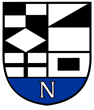 NERINGOS SAVIVALDYBĖS MERASPOTVARKISDĖL NERINGOS SAVIVALDYBĖS TARYBOS POSĖDŽIO NR. 10 SUŠAUKIMO IR KLAUSIMŲ TEIKIMO SVARSTYMUI2021 m. lapkričio 18 d. Nr. V10-74NeringaVadovaudamasis Lietuvos Respublikos vietos savivaldos įstatymo 13 straipsnio 111 dalimi, 20 straipsnio 2 dalies 1 punktu:Šaukiu 2021 m. lapkričio 25 d. 10.00 val. Neringos savivaldybės tarybos posėdį Nr. 10. Posėdis vyks nuotoliniu būdu realiuoju laiku elektroninių ryšių priemonėmis.Teikiu svarstyti 2021 m. lapkričio 25 d. Neringos savivaldybės tarybos posėdyje šiuos klausimus:	2.1. Dėl 2021 m. lapkričio 25 d. Neringos savivaldybės tarybos posėdžio Nr. 10 darbotvarkės patvirtinimo (Darius Jasaitis);	2.2. Dėl Neringos savivaldybės tarybos 2017 m. gruodžio 21 d. sprendimo Nr. T1-248 „Dėl Liudviko Rėzos kultūros centro tarybos (kuratoriumo) sudėties, pirmininko tvirtinimo ir garbės nario statuso suteikimo“ pakeitimo (Diana Liukutė);	2.3. Dėl Martyno Liudviko Rėzos vardo kultūros ir meno premijos skyrimo (Diana Liukutė); 	2.4. Dėl Neringos savivaldybės tarybos 2021 m. balandžio 29 d. sprendimo T1-61 „Dėl Neringos savivaldybės infrastruktūros plėtros įmokos tarifo nustatymo ir Neringos savivaldybės infrastruktūros plėtros įmokos mokėjimo ir atleidimo nuo jos mokėjimo tvarkos aprašo patvirtinimo“ pakeitimo (Asta Barilienė);	2.5. Dėl Neringos savivaldybės tarybos 2014 m. vasario 20 d. sprendimo Nr. T1-31 „Dėl Neringos savivaldybės komunalinių atliekų tvarkymo taisyklių patvirtinimo“ pakeitimo (Renata Jakienė);	2.6. Dėl Neringos savivaldybės nevyriausybinių organizacijų projektų finansavimo savivaldybės biudžeto lėšomis tvarkos aprašo patvirtinimo (Asta Baškevičienė);	2.7. Dėl Socialinių paslaugų organizavimo ir mokėjimo už socialines paslaugas Neringos savivaldybėje tvarkos aprašo patvirtinimo (Audronė Tribulaitė);	2.8. Dėl Neringos savivaldybės tarybos 2021 m. vasario  25 d. sprendimo Nr. T1-33 „Dėl Neringos savivaldybės 2021–2023 metų strateginio veiklos plano patvirtinimo“ pakeitimo (Vilma Kavaliova);	2.9. Dėl Neringos savivaldybės tarybos 2021 m. vasario 25 d. sprendimo Nr. T1-34 „Dėl Neringos savivaldybės 2021 metų biudžeto patvirtinimo“ pakeitimo (Janina Kobozeva);	2.10. Dėl Uždarosios akcinės bendrovės „Neringos energija“ šilumos ir karšto vandens bazinių kainų dedamųjų nustatymo (Janina Kobozeva);	2.11. Dėl sutikimo perimti savivaldybės nuosavybėn valstybei nuosavybės teise priklausantį turtą (Aina Kisielienė);	2.12. Dėl nekilnojamojo turto mokesčio 2021 metams lengvatos suteikimo UAB „Nidos perlas“ (Aina Kisielienė);	2.13. Dėl ilgalaikio materialiojo turto perėmimo savivaldybės nuosavybėn ir jo perdavimo valdyti, naudoti ir disponuoti juo patikėjimo teise (Aina Kisielienė);	2.14. Dėl Neringos savivaldybės tarybos 2020 m. spalio 29 d. sprendimo Nr. T1-212 „Dėl pritarimo vidaus vandenų komercinių prieplaukų steigimui“ pakeitimo (Aina Kisielienė).Savivaldybės meras					Darius JasaitisIgnė Kriščiūnaitė2021-11-18